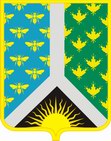 Кемеровская областьНовокузнецкий муниципальный районАдминистрация Новокузнецкого муниципального районаПОСТАНОВЛЕНИЕот 17.01.2020 № 03г. НовокузнецкО признании утратившим силу постановления администрации Новокузнецкого муниципального района от 21.12.2016 № 313                      «Об утверждении Положения «Об организации ритуальных услуг                 на территории Новокузнецкого муниципального района»»           В целях приведения муниципальных нормативных правовых актов в соответствие с действующим законодательством, руководствуясь статьей 40 Устава муниципального образования «Новокузнецкий муниципальный район»:Признать утратившим силу постановление администрации Новокузнецкого муниципального района от 21.12.2016 № 313 «Об утверждении Положения «Об организации ритуальных услуг на территории Новокузнецкого муниципального района»».Опубликовать настоящее постановление в Новокузнецкой районной газете «Сельские вести».Настоящее постановление вступает в силу со дня, следующего за днем его официального опубликования.Контроль за исполнением настоящего постановления возложить на заместителя главы Новокузнецкого муниципального района по строительству и жилищно-коммунальному хозяйству П.В. Грибуцкого.Глава Новокузнецкого муниципального района	 А.В. Шарнин